ينقسم الاستفهام في اللغة الفرنسية إلي نوعين :- أولاً :  استفهام بسيط  (  كلي  ) هو استفهام معناه ( هل ) ويكون لجملة تبدأ بنعم( oui )  أو لا ( non )   أو بلى (  si  ) نكون Si    أو كلمه قبول  أو  رفضو هذا الإستفهام له ثلاث طرق موضحة كالتالي :- 1- Est-ce que + فاعل  + فعل   +مفعول به  : Est-ce que tu as 16 ans ? ?مفعول به   +   فاعل   +   فعل      - 2 Ex : As – tu 16 ans ?سؤال اللهجة 	 ?        مفعول به   +  فعل   +   فاعل  -  3→ Ex : Tu as 16 ans ?← والسؤال بأى طريقة من هذه الطرق يعطى نفس المعنى ويجاب عليه بنفس الطريقة  كالآتى :جملة مثبتة   + → Oui جملة مثبتة أو منفية   + → Non( اذا كان السؤال منفى والأجابة بالأثبات )                 . جملة مثبتة  +  →   SiEx : Oui , il est un professeur .            ( pose une question )           → Est-ce qu' il est un professeur ?           → Est – il un professeur ?           → Il est un professeur ?Ex : Si , J' ai 15 ans .                                 ( pose une question )      → Est-ce que tu n' as pas 15 ans ? → Tu n' as pas 15 ans ? إذا أردنا تقديم الفعل على الفاعل وكان الفعل ينتهى بحرف متحرك والفاعل مبدوء بحرف متحرك فإننا نفصل بينهم ( T ) تسهيلا للنطق .ex:Comment s'appelle - t – il? يتغير الفاعل عند توجيه سؤال او الاجابة على سؤال ولا تنسى تصريف الفعل مع الفاعل الجديد وتتغير صفات الملكية والضمائر  اما باقى ضمائر الفاعل وصفات الملكية تظل كما هى :      خطوات تكوين السؤال :                   1- نحذف كلمة   oui  أو non   أو   Si          2- نحذف كلمة   ne  pas   إذا كانت موجودة                           3- نحول ضمير الفاعل من متكلم إلى مخاطب  كما يلى :      je      tu       nous       vous                            4- نغير تصريف الفعل حسب الفاعل                 5- نحول صفات الملكية من متكلم إلى مخاطب                6- نضع فى نهاية الجملة علامة إستفهام          Ex : Oui, j’aime le français.  Non, je n’aime pas le français.  Tu aimes le français ?ملحوظة : - إذا جاءت  non   متبوعة  بجملة  مثبتة عند السؤال  نغير المفعول  Ex : Non, je suis médecin .                         Tu es pharmacien ?- إذا بدأت الإجابة بــ  Si  ) بلى )  عند السؤال  ننفى فعل الجملة- عند الاجابة علي السؤال ب هل المنفي : نفي + Non  & اثبات + Si  Ex :  Tu ne pratiques pas le sport ?                  Si, je pratique le sport .                                                            Non, je ne pratique pas le sport.ثانياً  :  استفهام بأداة استفهام  (  جزئي  )أدوات الإستفهامالشرح بالتفصيل :ثانيا : الاستفهام بكلمة استفهام :                     و أن يكون شكل السؤال بكلمة إستفهام كالآتى :1- كلمة الأستفهام    +  فعل مصرف   + فاعل    + تكملة     ?  2- كلمة الأستفهام + est-ce que +فاعل   +  فعل   + تكملة?  الشرح بالتفصيل     أستاذ شعبان معلم أول فرنسي   معنا الفرنسية لها مذاق خاص               -  وتسأل عن العاقل سواء كان فاعل أو مفعول مباشر أو غير مباشر:-فاعل عاقل:-Ex:- Sami joue au football.                - Qui joue au football?                     مفعول مباشر عاقل:-Ex:-  Je salue mes copains.                    - Qui tu salues ?  .                      Ex:- Il aime son père.                            - Il aime qui?Ex;- C'est Sami.                                     - Qui c'est?مفعول غير مباشر عاقل:-Ex:- Le livre est à Mona.                - À qui le livre est?                              Ex:- Il joue avec les copains.         - Avec qui Il joue?ex: je vais chez Tamer. * chez qui vas-tu?2- تسأل عن مفعول مباشر غير عاقلQu'est- ce que / Qu'est-ce qu'...?Ex. Il y a des salles de classe dans le lycée.   - Qu'est-ce qu'il y a dans le lycée ? Ex. J'adore les maths.                    - Qu'est-ce que tu adores ?إذا جاءت  وسط او آخر الجملة تتحول quoi:     - Tu adores  quoi? لاحظ استخدام هذه الادوات:ex: Je vais au stade le jeudi.        * Quand  vas - tu au stade ?- لو كانت الإجابة تحتوي على وقت نكون سؤال يبدأ بـالفاعل+ الفعل + À quelle heureex: Je vais au club à 6 heures.* A quelle heure vas-tu au club ?Ex.- Je vais au cinéma.      - Où tu vas ?                - Où vas-tu ?                - Tu vas où ?- لو كان المكان مسبوق بحرف الجر de نحذفه ونسأل بـ :d'où   +  فعل +  فاعلex: le médecin vient du caire . *d’où vient-le médecin?  -لو كان المكان مسبوق بحرف الجر par نحذفه ونسأل بـ : par où   +  فعل +  فاعلex: chaque jour , je passe par l'opéra . *par où passes - tu chaque jour?-: Combien  - كم وتسأل عن العدد و المسافة والسعريتبعها حرف الجر  d'- de + تمييز العدد في حالة العدد:Ex:- J'ai 5 cours aujourd'hui.   - Combien de cours tu as aujourd'hui ?   -Tu as combien de cours aujourd'hui ?Ex:- Il y a 30 élèves dans ma classe. - Combien d'élèves, il y a dans ta classe ?- Il y a Combien d'élèves dans ma classe?- لو كانت الإجابة تحتوي على سعر نكون سؤال يبدأ بـCombien  coûte    -coutent    + ….?ex:la chemise coûte 300 D.K.* combien coûte la chemise. ?- لماذا وتسأل عن السبب ويجاب عنها ب:لأجل / لكي   1- Car /parce que +جملة كاملةلأجل / لكي           2- Pour +infinitifمصدرEx : -  je vais au self pour manger .  - pourquoi tu vas au self ? Ex : -  car il n'y a pas un contrôle .  - pourquoi tu n'aimes pas le lundi?Ex:- nous allons au stade pour voir le match.- Pourquoi vous allez au stade?ex: je vais au club pour jouer. * Pourquoi  vas-tu au club?لو كانت الأجابه تحتوى على وسيلة مواصلات أو كلمه تدل على الحال أو الصحه أو أسم أو يوجد صفه نسأل بـComment + الفعل+ الفاعلex: Je vais bien.= Ça va bien           * Comment vas-tu?= comment Ça va ?ex: Je m’appelles Maha.         * Comment t’appelles-tu?ex: Je vais à l’école en taxi.       * Comment vas-tu à l’école?Ex: Mon père est gros.- Comment est ton père ?Ex: Je suis mince               .- Comment es-tu?- وتسأل عن "الأسم – الجنسية – المدينة – البلد – العمر - اللغة- الساعة...... ألخ- Quel +   اسمnom……..? اي     - Quel + v. être. " est – sont "…….?ما   - Quelle matière tu préfères ? - Quels sports tu aimes ? - Quelles langues tu parles ?- quelle est votre nationalité?- quelle est ta profession?- quelle est ton adresse? - quelle heure est –il ?- quelle couleur aimes-tu?- quelles saison préfères-tu?- quelle est ta passion préférée?- quelle est la date de la fête déguisée?- quel âge as-tu?- Quel jour sommes - nous?- quel est ton travail?- quel est ton emploi du temps le mardi?- Quel est le prix de ……- quel temps fait-il?- quel est ton pays?- quels sont vos projets aux vacances?ـــــظ  Remarque لاحــــ للسؤال عن المهنة:*qu'est-ce que..?- qu'est-ce que ton père fait?mon père est professeur.* ……..fait quoi?- ta mère,elle fait quoi?- elle est medecin.*quelle + être…?- quelle est la profession de ton père?mon père est professeur.Exercices.Voici des réponses, trouve les questions:1. Non, je ne peux pas sortir avec toi.2. Oui, je reste à la maison.3. Non, ce marchand n’a pas d’oranges.4. Non, j’habite à Zagazig.5. Si, il a des billets.6. Non, je mange à la maison.7. Si, nous sommes contents.Trouvez des questions sur les mots soulignés :Nous parlons de notre oncle.Je réussis à l'examen grâce à mon travail.Je passe par la poste pour aller à mon travail. Le petit chat boit du lait chaque matin.J'étudie bien pour réussir à l'examen.Il y a 120 kilomètres entre Tanta et Alex.Nous pensons à ce problème.Je vais au lycée à 7 heures. Le Président français visite l'Égypte ce mois. Trouvez des questions :Non, je fais mes devoirs.Parce qu'il a de mauvaises notes à l'examen.Non, il ne veut pas participer à ce voyage.L'avion pour Paris part à 18 h.Mon copain Rami va venir à la fête.Malheureusement, je ne suis pas libre lundi. 	Il y a deux vols pour Paris chaque semaine.Si, je vais avec mes enfants au zoo.Choisissez le mot interrogatif convenable :…………..tu vas au cinéma	 (Où - Que - Quand)…………..on sert le dîner ? (où - Qu'est-ce que - A quelle heure)De…………..parles-tu ? (comment - que - quoi)…………..d'heures travailles-tu par jour ? (Combien - Quelles - Pourquoi)…………..je peux lire cette annonce ?	(Où - Qu' - Quelle)…………..prépare le déjeuner ?	(Qu' - Qui - Où)…………..allez-vous cet été ?	(Comment - Qu' - Où)…………..Noha envoie-t-elle un cadeau ? (À qui - En quoi - Qu')…………..s'appelle son dernier roman ? (Où - Pourquoi - Comment)…………..te promènes-tu avec tes amis ? (Qui - Quand - Que)…………..y a-t-il sur la table ?	(Où - Qu' - Combien)…………..conduit  يقودcette voiture ?	(Qui - Où - Comment)…………..jours il te faut pour finir ce projet ?(Combien de - D'où - Que)Tu-vous voustontatestoi- tejenousmonmamesmoi -me1- Qui  تسأل عن :1- فاعل عاقل    2- مفعول عاقل  "   لا يحذف حرف الجر "    ( من )                 2- Qu’est-ce-qui   تسأل عن فاعل غير عاقل                                                 ( ما الذى ) 3- Que تسأل عن مفعول غير عاقل – غير مسبوق بحرف جر                       ( ماذا )                4- Quoi تسأل عن مفعول غير عاقل – مسبوق بحرف جر " لا يحذف حرف الجر" ( أى شىء )             5- Où  تسأل عن  مكان مسبوق بحرف جر                                                         ( أين )                    7- Quand – à quelle heure          في أي ساعة زمن محدد  - تسأل عن الزمن                   ( متـى ) 7- Comment       تسأل عن الاسم – الوسيلة – الحال – الصفة                             ( ما – كيف ) 8- Pourquoi             تسأل عن السبب أو الهدف                                                 ( لماذا )      Pour     لكى   Parce que  =  car  لان    à cause de   بسبب       فى وجود الكلمات الآتية :   9- Combien (de)  تسأل عن العدد – السعر – المسافة                                          ( كم )    10- Quel / s ( Quelle / s  ( ما- أى ) تسأل  النوع والتمييزعن العمر – التاريخ – الجنسية – اللون  الساعة  Où vas - tu  ?D' où viens - tu  ?Par où passes - tu  ?Je vais au club. Je viens de Koweit .Je passe par la gare.Je vais au club. Je viens de Koweit .Je passe par la gare.أين     : تسأل عن المكان ( Où ) من أين : مكان مسبوق بـ   ( D'où )  عبر أي شيء : مكان مسبوق بـ ( Par où )  أين     : تسأل عن المكان ( Où ) من أين : مكان مسبوق بـ   ( D'où )  عبر أي شيء : مكان مسبوق بـ ( Par où )  أين     : تسأل عن المكان ( Où ) من أين : مكان مسبوق بـ   ( D'où )  عبر أي شيء : مكان مسبوق بـ ( Par où )  Qui fait le devoir ?Qui visites - tu  ?Avec qui sort - il  ?Chez qui va - t - elle  ?De qui parlez - vous ?Qu'est-ce qui sont sur la table ? Ali fait le devoir.Je visite mon ami Adel.Il sort avec sa femme.Elle va chez le docteur.Nous parlons de samir.Les livres sont sur la table. Ali fait le devoir.Je visite mon ami Adel.Il sort avec sa femme.Elle va chez le docteur.Nous parlons de samir.Les livres sont sur la table.من   ( فاعل عـاقل )  ( qui )   أو   ( مفعول  عاقل ) مع من            ( avec qui )  عند من         ( chez qui )    عن من           ( de qui )  qu'est-ce quiما الذي ( فاعل غير عاقل )  من   ( فاعل عـاقل )  ( qui )   أو   ( مفعول  عاقل ) مع من            ( avec qui )  عند من         ( chez qui )    عن من           ( de qui )  qu'est-ce quiما الذي ( فاعل غير عاقل )  من   ( فاعل عـاقل )  ( qui )   أو   ( مفعول  عاقل ) مع من            ( avec qui )  عند من         ( chez qui )    عن من           ( de qui )  qu'est-ce quiما الذي ( فاعل غير عاقل )  Comment vas - tu  ?Comment vas - tu  au club ?Comment t' appelles- tu ?Comment écrit - il ?Comment est - il ?  Comment vas - tu  ?Comment vas - tu  au club ?Comment t' appelles- tu ?Comment écrit - il ?Comment est - il ?  Je vais bien merci.Je vais au club en taxi.Je m’appelle Mohamed.Il écrit vite.Il est paresseux.Je vais bien merci.Je vais au club en taxi.Je m’appelle Mohamed.Il écrit vite.Il est paresseux.Je vais bien merci.Je vais au club en taxi.Je m’appelle Mohamed.Il écrit vite.Il est paresseux.         كيف   comment    تسأل عن الصحةتسأل عن وسيلة المواصلاتتسأل عن الاسمتسأل عن الظرفتسأل عن الصفةQue visite le président ?Qu'est-ce que Dina mange ?Le président visite Paris.Dina mange des fruits.Le président visite Paris.Dina mange des fruits.ماذا   ( المفعول المباشر غير العاقل )         Qu'est - ce que  =  que     ماذا   ( المفعول المباشر غير العاقل )         Qu'est - ce que  =  que     ماذا   ( المفعول المباشر غير العاقل )         Qu'est - ce que  =  que     Quand arrive ton cousin ?Depuis quand es -tu absent ?Jusqu' à quand reste - tu au Caire ?A quelle heure part le train ?Mon cousin arrive demain.Je suis absent depuis 3 jours.Je reste au Caire jusqu'à 15 Mars.Le train part à 14 h.Mon cousin arrive demain.Je suis absent depuis 3 jours.Je reste au Caire jusqu'à 15 Mars.Le train part à 14 h.متى                         quandمنذ متى        Depuis quand     حتى متى         jusqu' à quand في أي ساعة    A quelle heure  متى                         quandمنذ متى        Depuis quand     حتى متى         jusqu' à quand في أي ساعة    A quelle heure  متى                         quandمنذ متى        Depuis quand     حتى متى         jusqu' à quand في أي ساعة    A quelle heure  Combien de frères as-tu ? Combien coûte cette robe ?Combien coûtent ces livres ?J' ai  trois frères.Cette robe coûte 100 D.K.Ces livres coûtent 100 D.K.J' ai  trois frères.Cette robe coûte 100 D.K.Ces livres coûtent 100 D.K.كم عدد     combien de                 كم تكلفة      combien coûte          كم عدد     combien de                 كم تكلفة      combien coûte          كم عدد     combien de                 كم تكلفة      combien coûte          Pourquoi est- il absent ? Pourquoi vas- tu  au club ?Il est absent car il est malade.Je vais au club pour jouer.Il est absent car il est malade.Je vais au club pour jouer. لماذا   ( pourquoi )  للسبب أو الهدفعند وجود ( car /parce que / pour ) لماذا   ( pourquoi )  للسبب أو الهدفعند وجود ( car /parce que / pour ) لماذا   ( pourquoi )  للسبب أو الهدفعند وجود ( car /parce que / pour )Sur quoi prononce- t- il un discours ? En quoi est cette chemise ?De quoi parles-tu ? Il prononce un discours sur la paix.Cette chemise est en soie.Je parle de l’examen.Il prononce un discours sur la paix.Cette chemise est en soie.Je parle de l’examen.على أي شيء sur quoi         من  أي شيء    en quoi    عن  أي شيء    de quoi   على أي شيء sur quoi         من  أي شيء    en quoi    عن  أي شيء    de quoi   على أي شيء sur quoi         من  أي شيء    en quoi    عن  أي شيء    de quoi   Quel est ton nom ?Quel âge a ta fille ?Quel temps fait - il ?Quel jour sommes nous ?Quel sport aimes - tu ?Quel est ton tour de ceinture ?Mon nom est Malak.Ma fille a 15 ans.Il fait beau.Nous sommes le Jeudi.J' aime le tennis.Mon tour de ceinture est 30cm.Mon nom est Malak.Ma fille a 15 ans.Il fait beau.Nous sommes le Jeudi.J' aime le tennis.Mon tour de ceinture est 30cm.Mon nom est Malak.Ma fille a 15 ans.Il fait beau.Nous sommes le Jeudi.J' aime le tennis.Mon tour de ceinture est 30cm.Mon nom est Malak.Ma fille a 15 ans.Il fait beau.Nous sommes le Jeudi.J' aime le tennis.Mon tour de ceinture est 30cm.    ما / أي    quel / quels   للمذكرللسؤال عن  (  الاسم / العمر / التفضيل / الطقس / اليوم / الرياضة / مقاس الوسط /  ....... )Quelle heure est - il  ?Quelle matière aime Ali ?Quelle est ta taille ?Quelle est ta pointure ?Quelle est sa nationalité ?Quelle couleur préfères - tu ?Quelle heure est - il  ?Quelle matière aime Ali ?Quelle est ta taille ?Quelle est ta pointure ?Quelle est sa nationalité ?Quelle couleur préfères - tu ?Il est 15h. 30.Ali aime le dessin .Ma taille est 42.Ma pointure est 39.Elle  est égyptienne.Je préfère le noir.Il est 15h. 30.Ali aime le dessin .Ma taille est 42.Ma pointure est 39.Elle  est égyptienne.Je préfère le noir.  ما / أي  quelle / quelles  للمؤنثللسؤال عن ( التاريخ / الساعة / المادة / المقاس / مقاس الحذاء / اللون / الجنسية / التفضيل / ............)  ما / أي  quelle / quelles  للمؤنثللسؤال عن ( التاريخ / الساعة / المادة / المقاس / مقاس الحذاء / اللون / الجنسية / التفضيل / ............)للسؤال عن غير عاقلللسؤال عن عاقلQu’est-ce que c’est ? C’est quoi ?Qui c’est ? C’est qui ? qui est-ce- C'est un livre- C’est Tamer.
- C’est une amie.
- C’est une copine.
- Ce sont des voisinesA- quel /quelle + الكلمة + الفعل + الفاعلQuel livre préfères- tu?Quel livre préfères- tu?B- quel /quelle + الكلمة + est-ce que + الفاعل + الفعلQuelle couleur est-ce que tu préfères?Quelle couleur est-ce que tu préfères?C- quel /quelle + est +   مسبوقة بصفة ملكية  الكلمة Quelles sont tes matières préférées?Quelles sont tes matières préférées?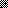 